           KAMPABHAI VOCATIONAL TRAINING INSTITUTE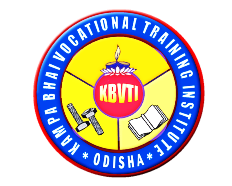             RUGUDIPARA, NEAR SAI MANDIR, BOLANGIR-767001          Ph.No-06652-232396(0), 9658611599, E-mail: kbvtibgr@gmail.com,www.kbvti.orgADMISSION FORMForm No.	                                             Registration No. Course Name: Course Duration:					Time Slot: Personal DetailsFull Name (In Block Letters)Date of Birth:						Sex: (Male/Female)Father’s Name:Mother’s Name:Father’s Occupation:                                                 BPL			           PLOPostal Address									Ward No.:												 PIN:Contact No:					E-mail:		Permanent Address                                                                                                                      PIN:Education (Last Exam Passed):TICK APPROPRIATEReligion: Hindu/Muslim/Christian/Others 			3.     Employed: Yes/ No   Marital Status: Married/ Unmarried   				4.     Caste: SC/ST/OBC/GENTerms and Condition : If any way you discontinue or do not complete you training, the cost of training shall            be paid by you or by your guardian on behalf of .DECLARATIONI hereby declare that the information given in this application form is true to the best of my knowledge and belief. And I have read all the rules and regulation and promise to abide by it.Signature of Parents/ GuardiansDate	:Place	:							Signature of ApplicantFOR OFFICE USE ONLYDetail of Fees: Receipt No.		Date:		Course:		Amount:Cash/ Cheque/ P.O./ D.D. No.:					Bank:			Regd. No.Authorized Signature						                 Admission:           Granted/ RejectedExam PassedBoard/UniversityYear of PassingDivision/ Grade